附件：西南大学东方实验中学
2020年度公开招聘教师笔试考试流程及考试须知
考生,您好!：
　　欢迎报考西南大学东方实验中学，根据工作安排，现将本次公开招聘有关事项通知如下：
　　一、确认考试信息
　　2020年7月11日9点开始考试，您可通过短信内链接或网址 http://www.weikaowu.com/p/1593585304 查看及获取正式考试信息。
　　2020年7月6日早上9：00-8日晚上24:00前，按照模拟试题要求完成测试（测试流程会以短信形式通知），需要上传答案以及上传手机录像的科目请按照要求进行上传测试，若考生未在规定时间内完成考试系统测试，正式考试过程中因自身设备调试不符合规范的，后果由考生自行承担。2020年7月6日-9日除“体育与健康、音乐”外的其他科目，届时请根据通知短信内的时间安排加入腾讯会议，请在会议前将手机监控设备摆放就位，会议中进行手机监控位置摆放的在线答疑。未提前摆放就位的考生视为放弃在线答疑机会。未按照要求规范准备而影响考试成绩的，后果由考生自行承担。不同科目考生所对应的考前准备以及考试流程均不相同，请务必仔细阅读考试须知，按照各科目要求进行提前准备。请提前开通百度网盘，并熟悉网盘使用流程。未按照要求规范准备而影响考试成绩的，后果由考生自行承担。考试流程时间安排：
　　二、考前准备（考试系统+手机监控系统）
　　本次考试采取考试系统+手机视频监控的方式，需要至少准备2部视频功能的设备，不同考试前期准备要求不一样，具体要求如下：地理、历史、语文、政治、英语，需要准备2部视频功能的设备（其中至少1部视频功能的电脑设备）数学、物理、生物、美术，部分考题需要拍照上传，需除2部视频功能的设备外再准备1台拍摄功能的手机设备作为答题辅助设备，共计3台设备（其中至少1部视频功能的电脑设备）。音乐，音乐方向的考生需提前准备演奏的乐器及展示场地，准备1部视频功能的电脑设备，并根据网络要求，确保所在场地网络通畅。舞蹈方向的考生需提前准备舞蹈的展示场地，准备1部视频功能的电脑设备，1部视频功能的手机设备，共计2部设备。需有人使用设备配合完成视频录制，考试开始后录制展示过程并上传至网盘，考试结束后20分钟内将您的分享链接及提取码发送至xndxdfsy@weicewang.com，邮件名称命名与答卷视频命名相同：东方实验笔试答卷+姓名+电话+报考岗位，如未在规定时间内发至指定邮箱的，对其考试成绩视为无效处理。体育与健康，需考前准备所展示的体育项目器材及场地，准备2部视频功能的设备（其中至少1部视频功能的电脑设备），并根据网络要求，确保所在场地网络通畅。需有人使用设备配合完成视频录制，考试开始后录制展示过程并上传至网盘，考试结束后20分钟内将您的分享链接及提取码发送至xndxdfsy@weicewang.com，邮件名称命名与答卷视频命名相同：东方实验笔试答卷+姓名+电话+报考岗位，如未规定时间内发至指定邮箱的，对其考试成绩视为无效处理。信息科技，需要考前在电脑安装Photoshop、Flash、C语言或者Python软件，并准备2部视频功能的设备，考试过程中把作答后的作品上传至网盘，考试结束后20分钟内将您的分享链接及提取码发送至xndxdfsy@weicewang.com，邮件名称命名与答卷命名相同：东方实验笔试答卷+姓名+电话+报考岗位，如未规定时间内发至指定邮箱的，对其考试成绩视为无效处理。考题作答后需上传至网盘设备及考试环境要求如下：1、作答设备：√ 本次考试设有视频音频实时监考，请使用带有摄像头、麦克风和扬声器的笔记本或台式电脑作答（除上传题外，不能使用手机）。
　　√ 请使用Windows或Mac系统，谷歌浏览器或360极速浏览器登录作答，确保考试稳定进行。
　　√ 请确保考试前关闭其他网页、杀毒软件以及带有广告的弹窗软件，保证考试设备任务栏中无除考试浏览器以外的其他软件运行。手机视频监控设备：√ 本次考试需要您准备1个手机作为视频监控，如图所示，摆放在侧后方30度角的位置：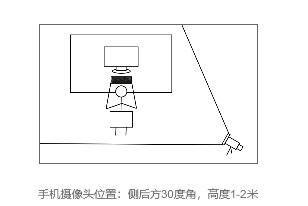 √ 手机视频监控录制时间：开考前10分钟开始录制。√ 手机监控设备摆放要求：（1）监控设备摆放在考生的侧后方和30度角的位置，高度1-2米；（2）考试设备和监控设备不得使用相同设备；（3）监控设备要求：带有摄像头画面清晰、麦克风可以正常使用、存储空间充足的电子设备。（存储空间至少5G）    （4）手机应关闭闹钟以及其他无关程序，调为震动或静音，建议通过设置飞行模式或呼入限制等操作，防止来电干扰考试。考试过程中不得人为中断设备工作。注：报考“体育与健康、音乐”科目的考生无需进行手机监控，其他科目考生均需进行此操作。视频教程链接：https://pan.baidu.com/s/1o3YgkjlqRzn6JUVDRL6UUA 提取码：jvjt请保存至百度网盘观看。3、网络要求考生笔试环境须具备有线宽带、WIFI、4G/5G网络等两种以上网络条件，须提前测试网络环境，确保网络信号良好且能满足笔试要求。笔试期间须提前关闭可能占用网络带宽的电子设备，避免任何可能影响正常复试的应用程序。4、环境要求考生须选择独立安静房间，独自参加在线笔试。笔试期间严禁他人进入或与他人交流，也不允许出现其他声音。笔试场所考生座位1.5米范围内不得存放任何书刊、报纸、资料、电子设备等，所用电子设备内不得存放考试相关的电子资料。笔试期间视频背景必须是真实环境，不允许使用虚拟背景、更换视频背景。三、手机监控视频回收考试结束后将手机监控设备内录像导出并重命名，格式要求如下：东方实验笔试录像+姓名+电话+报考岗位重命名完毕后将视频监控上传至自己的百度网盘，步骤如下：【上传及命名】按照以下示例格式进行命名，选择分享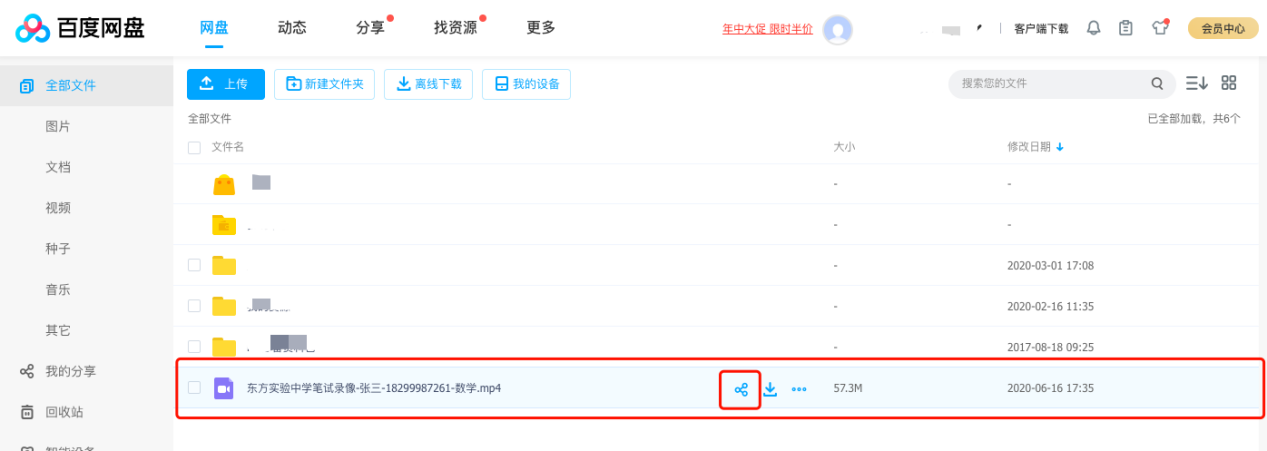 【分享要求】注意：请务必选择永久有效！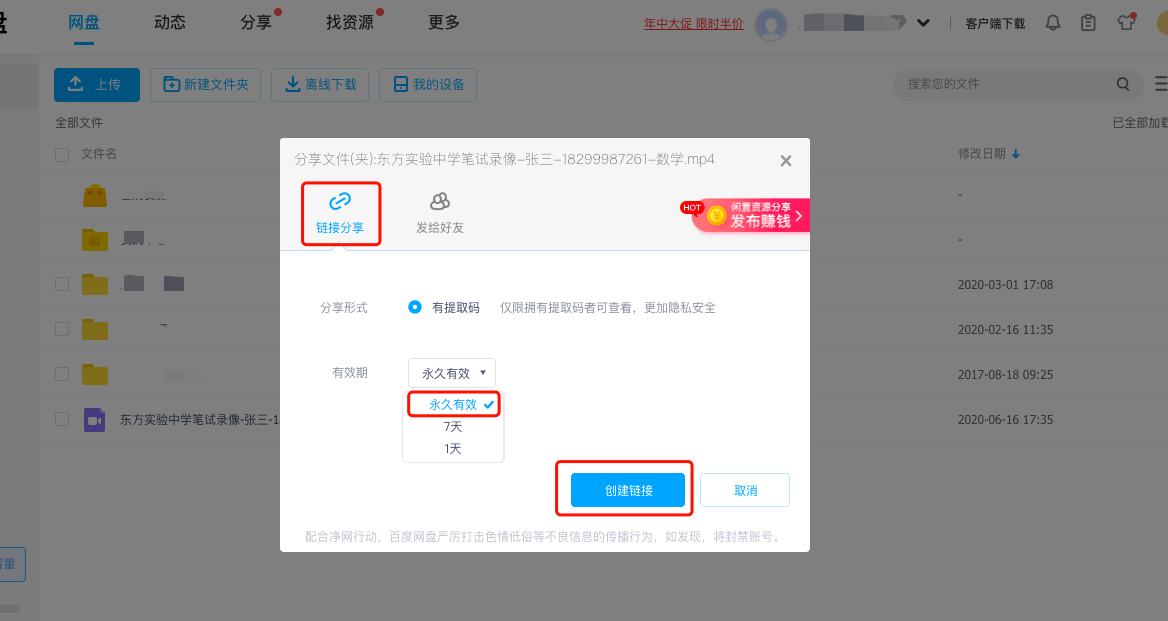 【邮件发送】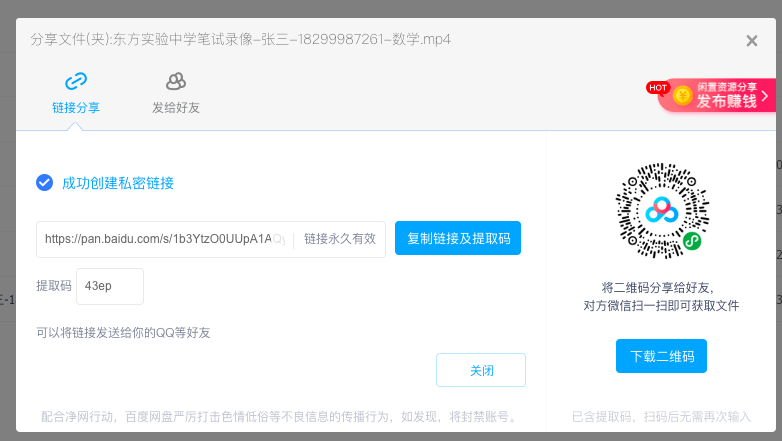 2020年7月11日20:00时前，将您的分享链接及提取码发送至2885251605@qq.com，邮件名称命名与监控视频命名相同：东方实验笔试录像+姓名+电话+报考岗位报考“体育与健康、音乐”岗位的考生无需上传，其他科目考生未按时按要求发送或上传的按缺考处理。上传完成后请自我检查分享链接与提取码能否正常打开，录像是否完整。若因链接有问题而影响成绩的，后果由考生自行承担。四、考试须知
　　（一）考试全程进行实时视频监控并录音录像，考生在考试过程中的一切行为将被监控并留有记录；
　　（二）考生因自身原因造成考试不能正常进行的（如考前未成功进行系统测试、未检测设备网络等），后果由考生自行承担；
　　（三）对于考生在考试过程中的不当行为（如：考试中传播试题、组织或参加作弊等行为），导致试题泄露或给主办方带来重大损失的，主办方保留追究法律责任的权利；
　　（四）考试开始时系统将自动开启倒计时，考试结束时系统将自动执行交卷；
　　（五）考试全程不允许离开座位，必须保持考试全程处于视频监考状态；
　　（六）考生如在需要佩戴口罩的环境中作答，登录考试系统拍照时请摘下口罩；（七）考试过程中，通过系统实时音频视频等一系列防作弊手段，确保考试的公平公正；作弊考生经核实情况后对其考试成绩视为无效处理；（八）未录制监控视频、未在规定时间内开始录制监控视频、未按要求摆放监控手机导致监控视频取景不全、未按要求将监控视频发至指定邮箱的，对其考试成绩视为无效处理；（九）考试过程中不允许做与考试无关的事情（如吸烟、吃东西等）；
　　（十）考试前请考生准备好备用考试设备及网络热点，以防考试中设备及网络故障影响考试，如因网络原因导致无法查看到监控视频的考生，成绩可视为无效处理；
　　（十一）保证视频明亮清晰，必要时开灯增加亮度，不要将摄像头正对窗户、灯光源等亮处；
　　（十二）考试过程中如遇到系统问题，可退出系统并重新登陆，或联系工作人员，不可直接交卷；
　　（十三）违纪处理：考生在考试过程中，必须严格遵守考试纪律，出现下列情形之一者，按作弊论处，成绩记0分：1.除作答上传题外，使用手机或其它电子设备查看资料、信息，与考场内外任何人士通讯或试图通讯的行为；
　　2.由他人替考或者冒名顶替他人参加考试的；
　　3.采取任何形式协助他人作弊、本人作弊、本人参与作弊及接受别人协助考试等行为；
　　4.无视监考人员警示，故意切断监控设备的；
　　5.用手机或其他电子设备拍摄试题的；
　　6.考试过程中佩戴耳机、与他人交头接耳、传递物品、私藏夹带、传递纸条、拨打或接听电话的；
　　7.考试过程中打开除答题页面外的其他页面、系统或后台记录切屏次数（包括但不限于广告弹窗、系统弹窗等原因引起的）5次以上并离屏时长超过15秒；8.经监考人员认定为作弊，并查证属实的其他情形；
　　9.离开座位或离开监考范围的考生。如有疑问可拨打下方电话咨询：技术电话：400-800-6213  考务电话：0755-26162999-28742邮箱：answer2020@yeah.net（邮件标题：东方实验+姓名+电话）报考岗位考试时长开考时间考试结束时间答题上传截止时间笔试录像上传截止时间地理1209:0011:0020:00历史1209:0011:0020:00美术709:0010:1020:00生物1209:0011:0020:00数学1209:0011:0020:00体育与健康109:009:109:30物理1209:0011:0020:00信息技术1009:0010:4011:0020:00音乐209:009:209:40（仅限舞蹈方向）英语1209:0011:0020:00语文1209:0011:0020:00政治1209:0011:0020:00